Intent to Run for Elected Advisor Position on 
TASC Board of Directors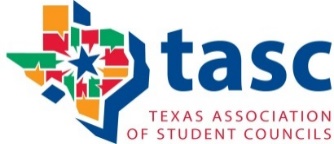 Level (check one)    Middle Level                      High SchoolI understand I am expected to attend the following board events over the next three years.  
(Please initial each item to verify.):      State Steering Committee Retreat (June)     July/August Board Meeting      November Board Meeting (in conjunction with Middle Level Annual Conference)      April Board Meeting (in conjunction with High School Annual Conferenced)      I also understand I am expected to support through attendance and participation all state events such as Advisors Workshop, Annual Conferences, Leadership Workshops and State Steering Committee Retreat. I am aware that the TASC Board is a working board as well as a strategic board and that I will have responsibilities to fulfill that will take time far beyond board meetings.Candidate Signature ______________________________________________________________As principal, I am aware of and approve the above candidate’s attendance at all required meetings if he/she is elected to the TASC Board of Directors.Principal’s Signature ______________________________________________________________*This form is not complete with a letter of intent and vitae.** This form, the letter of intent, and vitae will be made available to TASC members.  TASC advises against including personal information (such as email address, cell phone number, and home address) on these documents. Applicants should add their cell phone number to their TASC profiles on the website.NameSchoolPrincipal’s NameSchool AddressSchool City/St/ZipSchool EmailSchool Phone